El Caballo	El caballo (Equus ferus caballus)[1] [2] es un mamífero perisodáctilo de la familia de los équidos, herbívoro, cuadrúpedo y de cuello largo y arqueado.A la hembra del caballo se le llama yegua y a las crías, potros o potrillos si son machos y potrancas si son hembras. La cría y utilización del caballo por parte del hombre se conoce como ganadería equina o caballar, y su domesticación se remonta al menos a la Edad del Bronce.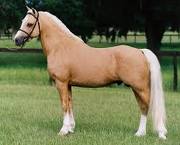 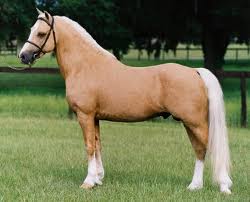 